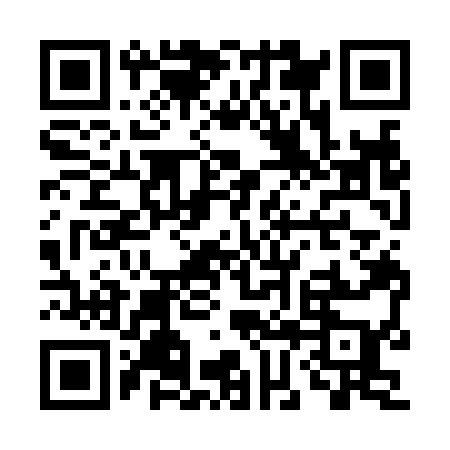 Ramadan times for Coulwood Hills, North Carolina, USAMon 11 Mar 2024 - Wed 10 Apr 2024High Latitude Method: Angle Based RulePrayer Calculation Method: Islamic Society of North AmericaAsar Calculation Method: ShafiPrayer times provided by https://www.salahtimes.comDateDayFajrSuhurSunriseDhuhrAsrIftarMaghribIsha11Mon6:306:307:391:344:557:287:288:3812Tue6:286:287:381:334:567:297:298:3913Wed6:276:277:361:334:567:307:308:4014Thu6:266:267:351:334:567:317:318:4115Fri6:246:247:341:334:577:327:328:4216Sat6:236:237:321:324:577:337:338:4217Sun6:216:217:311:324:577:347:348:4318Mon6:206:207:291:324:587:347:348:4419Tue6:186:187:281:314:587:357:358:4520Wed6:176:177:271:314:587:367:368:4621Thu6:156:157:251:314:597:377:378:4722Fri6:146:147:241:304:597:387:388:4823Sat6:126:127:221:304:597:387:388:4924Sun6:116:117:211:305:007:397:398:5025Mon6:096:097:201:305:007:407:408:5026Tue6:086:087:181:295:007:417:418:5127Wed6:066:067:171:295:007:427:428:5228Thu6:056:057:151:295:017:437:438:5329Fri6:036:037:141:285:017:437:438:5430Sat6:026:027:121:285:017:447:448:5531Sun6:006:007:111:285:017:457:458:561Mon5:595:597:101:275:017:467:468:572Tue5:575:577:081:275:027:477:478:583Wed5:565:567:071:275:027:477:478:594Thu5:545:547:061:275:027:487:489:005Fri5:535:537:041:265:027:497:499:016Sat5:515:517:031:265:027:507:509:027Sun5:505:507:011:265:037:517:519:038Mon5:485:487:001:255:037:517:519:049Tue5:475:476:591:255:037:527:529:0510Wed5:455:456:571:255:037:537:539:06